INFORMASI KEGIATANPELAKSANAAN MASA TA’ARUF SISWA MADRASAH  ( MATSAMA )PESERTA DIDIK BARU MAN 1 KOTA BUKITTINGGITAHUN PELAJARAN 2023/2024.Berdasarkan surat dari Kementrian Agama Republik Indonesia Direktorat Jenderal Pendidikan Islam Nomor :  B-2019/DJ.I/Dt.I.I/HM.01/05/2023 pada tanggal tahun 2023 tentang Pelaksanaan Masa Ta’aruf Peserta didik Madrasah (MATSAMA) tahun 2023 serta Panduan dan Juknis Pelaksanaan MATSAMA Tahun 2023 tahun pelajaran 2023/2024, maka dengan ini kami sampaikan informasi sebagai berikut :1. Waktu dan Tempat Pelaksanaan Kegiatan MATSAMAKegiatan MATSAMA di MAN 1 Kota Bukittinggi dilaksanakan pada hari Sabtu, Senin dan Selasa, 8, 10 dan 11 Juli 2023 dari Jam 06.45 WIB sampai jam 17.00 WIB.  yang diawali dengan Upacara Pembukaan MATSAMA yang di lapangan MAN 1 Kota Bukittinggi.2. Ketentuan pelaksanaan MATSAMASeluruh Peserta didik baru MAN 1 Kota Bukittinggi wajib hadir sesuai dengan waktu yang sudah ditentukan dan wajib mengikuti seluruh rangkaian kegiatan MATSAMA sampai selesai.Peserta MATSAMA harus datang di Madrasah 10 menit sebelum kegiatan dimulai.Kehadirsan peserta didik baru dalam MATSAMA setiap harinya akan ditandai dengan dua kali absen, apabila rekap ABSEN kurang dari 40 % maka harus melakukan MATSAMA mandiri dibawah pengawasan panitia inti MATSAMA.Peserta harus merapikan rambut sesuai dengan aturan yang sudah disepakati.Peserta tidak diperbolehkan mengaktifkan HP selama mengikuti MATSAMA dan dilingkungan madrasah kecuali jika ada guru yang meminta untuk mengaktifkan.Peserta tidak diperbolehkan membuang sampah sembarangan.Peserta harus membudayakan S-3 ( Senyum Sapa Salam )Peserta dilarang merusak lingkungan madrasah atau sarana madrasah.Peserta harus berlaku sopan dan tidak membantah guru dan kakak pembina.Peserta harus mengunakan Tanda Peserta / kokarde MATSAMA yang disiapkan oleh Madrasah.Peserta membawa Al Qur’an dan alat tulisPeserta membawa sendal, alat sholat dan sajadah ( perempuan memakai mukena berwarna putih ).Peserta membawa bekal snack dan makan siang.3.  Seragam dalam mengikuti MATSAMADalam pelaksanaan MATSAMA Peserta Didik baru menggunakan seragam :Sabtu, 8 Juli 2023 		: Baju pramuka lengkap MAN 1 Kota Bukittinggi Senin, 10 Juli 2023  		: Baju seragam putih abu-abu MAN 1 Kota BukittinggiSelasa,11 Juli 2023 		: Baju Olah Raga MAN 1 Kota Bukittinggi( Bagi yang belum mendapatkan baju seragam baru bisa memakai baju seragam sekolah MTs / SMP )4.  SanksiApabila peserta didik baru melanggar ketentuan No. 1, 2 dan 3 maka yang bersangkutan dinyatakan tidak lulus MATSAMA dengan ketentuan wajib melakukan MATSAMA mandiri dibawah pengawasan panitia inti MATSAMA. Demikian informasi ini kami sampaikan untuk dapat dilaksanakan sebagaimana mestinya.Trimakasih.							Bukittinggi, 28 Juni 2023							Wakil Kepala Bidang Kesiswaan							MAN 1 Kota Bukittinggi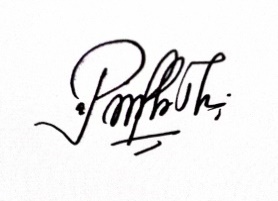 Ernitha Thamrin, S.Ag.